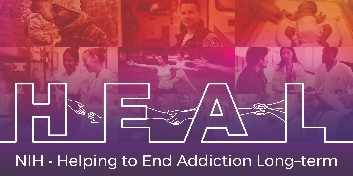 The BASIS-24 is copyrighted. Basis-24 is licensed for use by McLean Hospital. As part of the hospital’s intellectual property policy, the instrument developer, Susan V Eisen, receives a percentage of licensing fees received by McLean Hospital for licensing of the instrument. Please visit https://www.ebasis.org/sendinquiry to contact McLean Hospital to inquire about obtaining a license for this measure. When applying for access, please indicate that you are conducting research as part of the NIH HEAL Initiative:“Our study is a NIH funded study.  We are part of the HEAL Initiative.” Once you have permission, please share your email confirmation with HEAL_CDE@hsc.utah.edu for access to the NIH HEAL Initiative’s CDE for this measure. An English CRF is available for this measure.